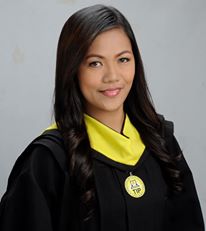 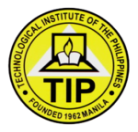 OBJECTIVESTo be able to find a job, to broaden my knowledge and skills in the field of Finance, Accounting; while allowing me to contribute to the continued growth and success of the organization.WORK EXPERIENCE       Accenture Philippines       Transaction Processing Associate (Accounts Receivables)        October 20, 2014 to January 11, 2017Job DescriptionPerform data entry in SAP accounting system and research in various systems and tracking tools.Apply knowledge of processes and related systems to assists in identifying, assessing and resolving issues/problems related to the accounting matters.Assess and resolve non-standard and standard issues or problems.Seek advice and escalate issues when faced with tasks/problems outside the scope of the work.Preparing and analyzing working file for the team.Ensuring that application of payment was done according to the process signed by the management.Reviewing template for uploading prepayments account.Updating Operational Excellence matrix on a daily basis.Cash Application process, payment to invoice balancing and reconciliation.Doing weekly report of payment received versus payment applied.Weekly auditing payment has been applied correctly as per process.      AsianTech Computer Sales Corporation      Account Payables Specialist      March 2014 - October 15, 2014      Job DescriptionMaintaining the petty cash fund.Holding the company’s treasury balancing and bank reconciliation.Doing monthly expense report.Monthly payments of company’s expenses (electric, water etc.).Posting of payments in general ledger in accounting system.Preparation of loan application.Checking and analyzing financial stability of the company.      AsianTech Computer Sales Corporation      On-The-Job Trainee      November 14, 2013 – January 15, 2014      Concern Areas of ResponsibilitiesGeneral AccountingCash DisbursementAccounts PayablesSeachange Philippines – Technohub Diliman, QC	Payroll Assistant (part – time)      July 15, 2011 – December 15, 2011	Job DescriptionAssist in correcting employee registrations of government agencies for year 2008/2009Records updatingHandling administrative tasks            Fontana Leisure Park Resort & Casino – Clark Angeles, Pampanga	Food Cocktail Attendant / Cashier	January 2006 – May 2009	Job DescriptionGiving full food service at Chinese and Filipino Guest while playing BaccaratTaking Order manually and punching the order to P.O.S. computer system.Ensure that all tables are clean well. Basing-out used utensils.Billing out receipt.Setting-up complete table accessories that Filipino-Chinese guest uses.Keeping the fresh ambience of the outlet as well as the cocktail attendant itself.EDUCATIONTertiary	   :	Bachelor of Science in Business AdministrationMajor in Financial and Management AccountingTechnological Institute of the Philippines				938 Aurora Blvd. Cubao, Quezon City				SY: 2011– 2014				Bachelor of Science in AccountancyTechnological Institute of the PhilippinesSY: 2009 – 2011Bachelor of Science in AccountancyAMA Computer UniversityMaximina Rd.,Project 8 Bahay Toro Quezon CitySY: 2005 – 2006Secondary:	Dr. Carlos S. Lanting College			#16 Sangandaan Tandang Sora, Quezon City 			SY: 2001-2005SEMINARS AND TRAININGSCultural Connection 360	May 23, 2016, 12.45 CG1 Robinson’s Cybergate BuildingBPI Seminar			August 2013, Seminar Room ATechnological Institute of the Philippines, Quezon CityBoardwalk SeminarAugust 2010 and 2013Technological Institute of the Philippines, Quezon CitySeminar Room ASKILLS AND INTERESTSProficient in English and Filipino languageProficient in Microsoft Office applications (Word, Power Point, Excel)Proficient in SAP systemEffective in Written and Oral Communication skillsPERSONAL INFORMATIONAge			:	28Date of Birth		:	September 23, 1988Place of Birth		:	Quezon CityGender		:	FemaleCivil Status		:	SingleCitizenship		:	FilipinoHeight			:	5”6Weight			:	65 kg.Religion		:	CatholicDialects		:	Filipino & EnglishPerson to be contacted in case of emergency	:  	Amelia T. CortezI hereby certify that the above information is true and correct.  I authorize the institution to inquire with this regard to verify the veracity of any information and for further knowledge on my working habits, character and skills.